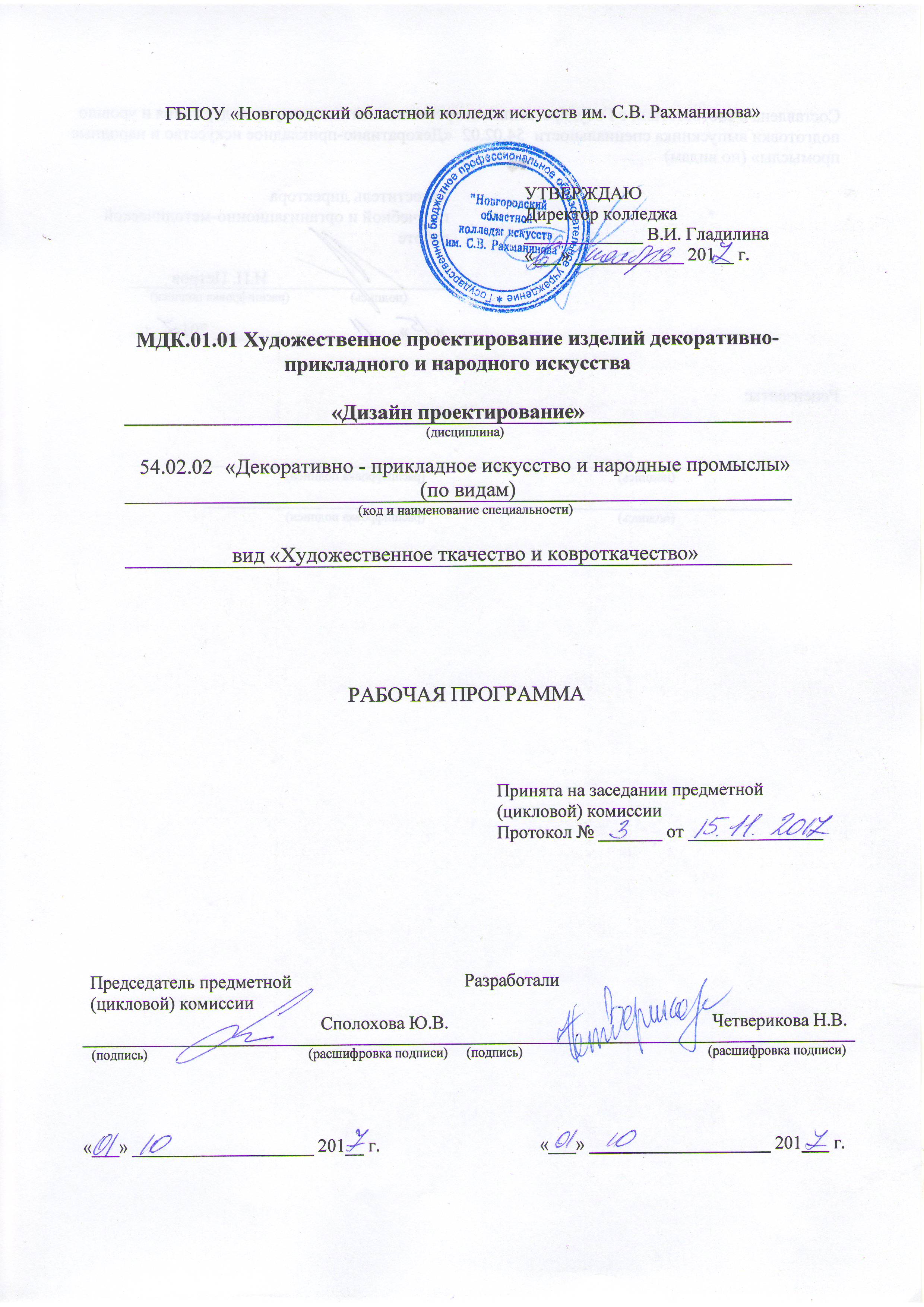 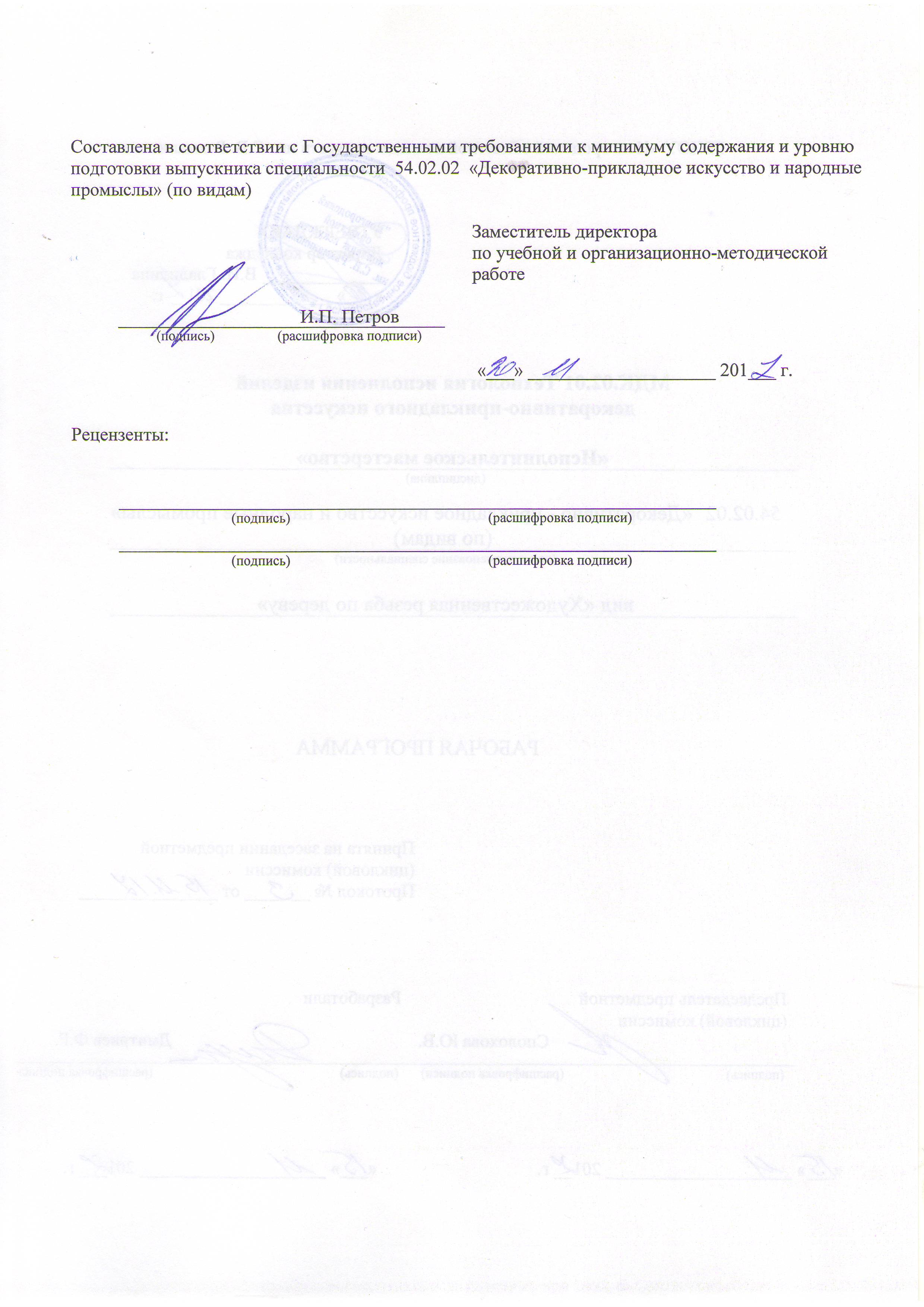 1. Введение.Рабочая программа учебной дисциплины «Дизайн-проектирование», ПМ.01 «Творческая и исполнительская деятельность», МДК 01.01 «Художественное проектирование изделий декоративно-прикладного и народного искусства», является частью основной образовательной программы в соответствии с ФГОС по специальности СПО 54.02.02 «Декоративно-прикладное искусство и народные промыслы» углубленной подготовки в части освоения основного вида профессиональной деятельности: Виды деятельности:творческая и исполнительская деятельность (изготовление изделий декоративно-прикладного искусства индивидуального и интерьерного назначения);производственно-технологическая деятельность (изготовление бытовых предметов прикладного характера на традиционных художественных производствах, в организациях малого и среднего бизнеса);педагогическая деятельность (учебно-методическое обеспечение образовательного процесса в детских школах искусств, детских художественных школах, других учреждениях дополнительного образования, в общеобразовательных учреждениях).Художник-мастер, преподаватель должен обладать общими компетенциями, включающими в себя способность:ОК 1. Понимать сущность и социальную значимость своей будущей профессии, проявлять к ней устойчивый интерес.ОК 2. Организовывать собственную деятельность, определять методы и способы выполнения профессиональных задач, оценивать их эффективность и качество.ОК 3. Решать проблемы, оценивать риски и принимать решения в нестандартных ситуациях.ОК 4. Осуществлять поиск, анализ и оценку информации, необходимой для постановки и решения профессиональных задач, профессионального и личностного развития.ОК 5. Использовать информационно-коммуникационные технологии для совершенствования профессиональной деятельности.ОК 6. Работать в коллективе, обеспечивать его сплочение, эффективно общаться с коллегами, руководством, потребителями.ОК 7. Ставить цели, мотивировать деятельность подчиненных, организовывать и контролировать их работу с принятием на себя ответственности за результат выполнения заданий.ОК 8. Самостоятельно определять задачи профессионального и личностного развития, заниматься самообразованием, осознанно планировать повышение квалификации.ОК 9. Ориентироваться в условиях частой смены технологий в профессиональной деятельности.Художник-мастер, преподаватель должен обладать профессиональными компетенциями, соответствующими основным видам профессиональной деятельности:Творческая и исполнительская деятельность:ПК 1.1. Изображать человека и окружающую предметно-пространственную среду средствами академического рисунка и живописи.ПК 1.2. Создавать художественно-графические проекты изделий декоративно-прикладного искусства индивидуального и интерьерного значения и воплощать их в материале.ПК 1.3. Собирать, анализировать и систематизировать подготовительный материал при проектировании изделий декоративно-прикладного искусства. ПК 1.4. Воплощать в материале самостоятельно разработанный проект изделия декоративно-прикладного искусства (по видам).ПК 1.5. Выполнять эскизы и проекты с использованием различных графических средств и приемов.ПК 1.6. Самостоятельно разрабатывать колористические решения художественно-графических проектов изделий декоративно-прикладного и народного искусства.ПК 1.7. Владеть культурой устной и письменной речи, профессиональной терминологией.Область профессиональной деятельности выпускников:Область профессиональной деятельности выпускников: художественное проектирование и изготовление изделий декоративно-прикладного искусства; образование художественное в детских школах искусств, детских художественных школах, других учреждениях дополнительного образования, общеобразовательных учреждениях. Учебная дисциплина «Дизайн-проектирование»  в структуре основной профессиональной образовательной программы принадлежит к профессиональному модулю ПМ.01 «Творческая и исполнительская деятельность».2. Цель и задачи дисциплины (междисциплинарного курса, практики).Целью курса является:практическое освоение студентами художественного языка изделий декоративно-прикладного искусства, его сущности, стилевых особенностей, традиционных художественных и технологических приемов.Задачами курса являются: сформировать у студентов понимание художественного произведения как синтеза предметной формы, материала и художественного оформления; заложить основы композиционного мышления и особенного мировосприятия; научить учащихся правильно и последовательно работать с материалами;познакомить с оборудованием и инструментами, правилами по технике безопасности.3. Требования к уровню освоения содержания курса.В результате освоения   курса студент должен:иметь практический опыт:копирования и варьирования исторических и современных образцов декоративно-прикладного искусства; материального воплощения самостоятельно разработанных проектов изделий декоративно-прикладного искусства; применения технологических и эстетических традиций при исполнении современных изделий декоративно-прикладного искусства;знать:физические и химические свойства материалов, применяемых при изготовлении изделий декоративно-прикладного искусства;технологический процесс изготовления изделия декоративно-прикладного искусства;художественно-технические приемы исполнения изделий декоративно-прикладного искусства;специфику профессионального материального воплощения авторских проектов изделий декоративно-прикладного искусства;правила техники безопасности при изготовлении изделия декоративно-прикладного искусства;уметь:выполнять изделия декоративно-прикладного искусства на высоком профессиональном уровне;применять знания и навыки в области материаловедения, специальной технологии, исполнительского мастерства в процессе копирования, варьирования и самостоятельного выполнения изделий декоративно-прикладного искусства.	Обязательная учебная нагрузка студента –часов, дополнительная работа студента над завершением программного задания -  часов, время изучения – 1-8 семестры.4. Объем дисциплины, виды учебной работы. Максимальная нагрузка – 831ч. Обязательная аудиторная нагрузка студента – 554 часа, самостоятельная работа студента над завершением программного задания - 277 часов.Время изучения –1-8 семестры. Форма итогового контроля – 1-5,8-экзамены,6,7 – зачеты.Тематический план.Специальность–54.02.02 «Декоративно-прикладное искусство и народные промыслы»МДК 01.01 «Художественное проектирование изделий декоративно-прикладного и народного искусства»«Дизайн-проектирование»Форма обучения – очная                     Распределение учебной нагрузки по семестрам.Специальность – «Декоративно-прикладное искусство и народные промыслы»МДК 01.01 «Художественное проектирование изделий декоративно-прикладного и народного искусства»«Дизайн-проектирование»Форма обучения – очная5. Содержание дисциплины и требования к формам и содержанию текущего, промежуточного, итогового контроля.  5.1.Содержание дисциплины«Дизайн-проектирование».1 семестрРаздел I. Основы композиции.Тема 1. Виды композиций. Композиционный центр. Равновесие.             Содержание урока: изучить виды композиций;закон  цельности, закон соразмерности, закон пропорциональности, расположение предметов в органической связи с их размером, формой, цветом.            Термины – композиция, формат.            Требования к знаниям: знать терминологию                Требования к умениям: добиваться равновесия частей композиции.Тема 2. Композиционные средства выразительности.            Содержание урока: знакомство с основными композиционными средствами выразительности.              Термины –точка, линия,  пятно, фактура.            Требования к знаниям: знать терминологию.                Требования к умениям: использовать средства выразительности при построении композиций.Тема 3. Принцип деления плоскости.              Содержание урока: изучение закона  золотого сечения (одной трети).Деление плоскости на две и три части, деление плоскости на большое количество частей. Принцип «прозрачности» в композиции.             Термины – «прозрачности» в композиции, золотое сечение           Требования к знаниям: знать терминологию             Требования к умениям: выполнение композиций с делением плоскости на две, три и много частей, одновременно используя принцип прозрачности.Тема 4. Принципы построения  композиции.              Содержание урока: свободная композиция, принцип касания, центровая композиция, зеркальный тип композиции            Термины – свободная композиция, принцип касания, центровая композиция, зеркальный тип композиции.            Требования к знаниям: знать терминологию              Требования к умениям: применять полученные знания    Тема 4. Контраст. Типы контрастов.              Содержание урока: контраст направления, контраст борьбы и  спокойствия,
контраст формы, контраст длины, контраст расположения, контраст величины, контраст фактур.            Термины – контраст.            Требования к знаниям: знать терминологию              Требования к умениям: применять полученные знания 2 семестрРаздел 2. Цвет в композиции.Тема 1. Цвет. Ахроматические и хроматические цвета.              Содержание урока: беседа о цвете. Восприятие цвета. Особенности цвета. Основные цвета. Составные цвета.Ахроматическая  цветовая гамма.Хроматическая цветовая гамма.            Термины – основные цвета, составные цвета,ахроматическая  цветовая гамма,хроматическая цветовая гамма           Требования к знаниям: знать терминологию               Требования к умениям: применять полученные знания  Тема 2. Основные  характеристики цвета. Цветовой круг.             Содержание урока: цветовой тон. Разложение цвета на 9 тонов. Тональная градация. Насыщенность цвета. Светлота.            Термины – цветовой тон, тональная градация, насыщенность цвета, светлота.           Требования к знаниям: знать терминологию.               Требования к умениям: применять полученные знанияТема 3. Комбинаторика цвета.            Содержание урока: подбор колорита композиции таким образом,  чтобы данное цветовое сочетание создавало определенное ощущение.            Термины – теплые и холодные цвета; легкие и тяжелые цвета.           Требования к знаниям: знать терминологию                 Требования к умениям: применять полученные знанияТема 4. Цветовой акцент. Нюанс.              Содержание урока: смысловое использование акцентов в работе, особенности, свойственные цветовому нюансу.            Термины – цветовой акцент, нюанс.            Требования к знаниям: знать терминологию              Требования к умениям: применять полученные знания  3 семестрРаздел 3. Стилизация.Тема 1. Стилизация цветов и листьев.              Содержание урока: Формотворчество.Натурные зарисовки растительного мира. Создание декоративного образа на основе переработки натурного материала. Пропорции - соотношение целого и частей. Внимание к декоративным средствам выражения (плоскостность, ритмичность цвета). Решение природных форм в тематических композициях.            Термины – стилизация            Требования к знаниям: знать терминологию                Требования к умениям: применять полученные знания   Тема 2. Стилизация деревьев.             Содержание урока: Формотворчество.Натурные зарисовки растительного мира. Создание декоративного образа на основе переработки натурного материала. Пропорции - соотношение целого и частей. Внимание к декоративным средствам выражения (плоскостность, ритмичность цвета). Решение природных форм в тематических композициях.            Термины – пропорции            Требования к знаниям: знать терминологию.                Требования к умениям: применять полученные знанияТема 3. Стилизацияживотных и птиц.            Содержание урока: Формотворчество.Натурные зарисовки животного мира. Создание декоративного образа на основе переработки натурного материала. Пропорции - соотношение целого и частей. Внимание к декоративным средствам выражения (плоскостность, ритмичность цвета). Решение животных форм в тематических композициях.            Термины – декоративность            Требования к знаниям: знать терминологию.                Требования к умениям: применять полученные знанияТема 4. Стилизациячеловеческой фигуры.              Содержание урока: Формотворчество.Натурные зарисовки человеческой фигуры. Создание декоративного образа на основе переработки натурного материала. Пропорции - соотношение целого и частей. Внимание к декоративным средствам выражения (плоскостность, ритмичность цвета). Решение человеческой фигуры в тематических композициях.            Термины – целостность            Требования к знаниям: знать терминологию.               Требования к умениям:  применять полученные знанияТема 5. Стилизация архитектурных форм.              Содержание урока: Формотворчество.Натурные зарисовки архитектурных форм.Создание декоративного образа на основе переработки натурного материала. Внимание к декоративным средствам выражения (плоскостность, ритмичность цвета). Решение архитектурных форм в тематических композициях.            Термины – архитектурные формы            Требования к знаниям: знать терминологию.                Требования к умениям: применять полученные знания  4 семестрРаздел 4. Особенности построениякомпозиции.Тема 1. Идея композиции. Последовательность раскрытия темы.              Содержание урока: работа   над   тематической   композицией.   Тема.   Выбор
композиционного решения.             Термины – тематическая   композиция            Требования к знаниям: знать терминологию                Требования к умениям: применять полученные знанияТема 2. Выявление образа в композиции.              Содержание урока: создание индивидуального образа в рамках общей темы.Создание условий для нахождения образного решения темы.             Термины – образ            Требования к знаниям: знать терминологию                Требования к умениям: применять полученные знания Тема 3. Композиционные средства выразительности. Штриховка.              Содержание урока: использование штриховки для передачи фактуры эскиза. Выполнение плавного перехода  цвета в цвет с помощью штриховки. Декоративное назначение штриховки.            Термины – штриховка            Требования к знаниям: знать терминологию.              Требования к умениям: применять полученные знанияТема 4. Статика. Динамика.              Содержание урока: знакомство с понятиями «статика» и «динамика»            Термины – статика, динамика            Требования к знаниям: знать терминологию                Требования к умениям: применять полученные знанияТема 5. Симметрия. Асимметрия.              Содержание урока: знакомство с понятиями «симметрия» и «асимметрия»            Термины – симметрия, асимметрия            Требования к знаниям: знать терминологию                Требования к умениям: применять полученные знания 5 семестрРаздел 5. Особенности построениякомпозиции.Тема 1. Ассоциативная композиция.            Содержание урока: передача впечатлений. Преобразование форм, элементов, выбранных для изображения.  Сочинение декоративного  образа. Достижение разной степени  обобщения в процессе создания ассоциативного образа.  Выбор языка художественной композиции: цвет, силуэты, ритмы, форма предметов, их взаимосвязь и размещение    на плоскости.            Термины – ассоциации            Требования к знаниям: знать терминологию                Требования к умениям: применять полученные знания  Тема 2. Соотношение  масштабов эскиза и готового изделия.            Содержание урока: изучение влияния масштаба работы на эскиз            Термины – масштаб            Требования к знаниям: знать терминологию.              Требования к умениям: применять полученные знания  Тема 3. Декоративность. Колорит.            Содержание урока: внимание  к  декоративным  средствам  выразительности:  плоскость, ритмичность цвета, сгущение и разрежение силуэтов, объемная условность, мелкий декор отдельных частей композиции, целостность стиля.            Термины – колорит            Требования к знаниям: знать терминологию.              Требования к умениям: применять полученные знания  Тема 4. Связь композиционных элементов с фоном.            Содержание урока: изучение связи композиционных элементов с фоном            Термины – связь с фоном            Требования к знаниям: знать терминологию.              Требования к умениям: применять полученные знания   6 семестрРаздел 6. Особенности построениякомпозиции.Тема 1. Взаимосвязь композиционного решения с материалом и фактурой.            Содержание урока: выбор композиционного решения, подходящего для выполнения изделия, сочетающего в себе несколько различных фактурных переплетений. Выбор  сочетающихся между собой фактурных переплетений.            Термины – фактура            Требования к знаниям: знать терминологию                Требования к умениям: применять полученные знания  Тема 2. Композиция на тему  «Время».            Содержание урока: Зарисовки.  Форэскизы.   Выбор  оптимального решения.   Принципиальное  композиционное  решение.   Выполнение   композиции  в   цвете.
Поиски    цветового    решения    композиции.     Соотношение    элементов    в    композиции. Пространственное решение фона (среды).            Термины – среда            Требования к знаниям: знать терминологию.              Требования к умениям: применять полученные знания  Тема 3. Композиция на тему  «Сказка».            Содержание урока: Зарисовки.  Форэскизы.   Выбор  оптимального решения.   Выполнение   композиции  в   цвете. Поиски    цветового    решения    композиции.     Соотношение    элементов    в    композиции. Пространственное решение фона (среды).            Термины – форэскиз            Требования к знаниям: знать терминологию.              Требования к умениям: применять полученные знания  Тема 4. Композиция на тему  «День и ночь».            Содержание урока: Зарисовки.  Форэскизы.   Выбор  оптимального решения.   Выполнение   композиции  в   цвете. Поиски    цветового    решения    композиции.     Соотношение    элементов    в    композиции. Пространственное решение фона (среды). Создание декоративной выразительности с помощью штриховки.            Термины – световое пятно            Требования к знаниям: знать терминологию.                Требования к умениям: применять полученные знания  Тема 4. Композиция на тему «Музыкальный образ».            Содержание урока:  Разработка тематической композиции.  Декоративность. Внимание к  декоративным  средствам  выразительности:  плоскость, ритмичность цвета, сгущение и разрежение силуэтов, объемная условность.            Термины – условность            Требования к знаниям: знать терминологию.              Требования к умениям: применять полученные знания   7 семестрРаздел 7. Разработка композиций.  Тема 1. Композиция на тему «Птица счастья».            Содержание урока: Разработка тематической композиции.  Зарисовки.  Форэскизы. Выбор оптимального решения. Поиски гармоничного расположения в композиции элементов и их взаимосвязь с фоном.             Термины – гармоничное расположение            Требования к знаниям: знать терминологию                Требования к умениям: применять полученные знания  Тема 2. Композиция на тему  «Пейзаж».           Содержание урока: Зарисовки.  Форэскизы.   Выбор  оптимального решения.   Выполнение   композиции  в   цвете. Поиски    цветового    решения    композиции.     Соотношение    элементов    в    композиции. Пространственное решение фона (среды).            Термины – пространственное решение            Требования к знаниям: знать терминологию.                Требования к умениям: применять полученные знания                       Тема 3. Композиция на тему  « Впечатление»            Содержание урока: преобразование форм, элементов, выбранных для изображения. Выбор языка художественной композиции: цвет, силуэты, ритмы, форма предметов, их взаимосвязь и размещение  на плоскости.            Термины – силуэт            Требования к знаниям: знать терминологию.              Требования к умениям: применять полученные знания  Тема 4. Композиция на тему  «Экология».            Содержание урока: Разработка тематической композиции.  Зарисовки. Форэскизы.Взаимосвязь композиционного решения с материалами, фактурой гобелена.            Термины – зарисовка            Требования к знаниям: знать терминологию.                Требования к умениям: применять полученные знания   8 семестрРаздел 7. Выполнение композиций на свободную тему.Тема 1. Композиция на свободную тему.            Содержание урока: разработка тематической композиции, выполнение композиции в цвете.            Термины – цветовое решение            Требования к знаниям: знать терминологию              Требования к умениям: применять полученные знания5.2.требования к формам и содержанию текущего, промежуточного, итогового контроля.Специальность – «Декоративно-прикладное искусство и народные промыслы»МДК 01.01 «Художественное проектирование изделий декоративно-прикладного и народного искусства»«Дизайн-проектирование»Форма обучения – очная.Контроль знаний и умений студентов, обучающихся дисциплине «Дизайн-проектирование»МДК 01.01 «Художественное проектирование изделий декоративно-прикладного и народного искусства», помогает эффективно управлять учебно-воспитательными процессами и осуществлять качественную подготовку специалистов.      Благодаря контролю между преподавателями и студентами устанавливается “обратная связь”, которая позволяет оценить динамику освоения рабочего материала, действительный уровень владения системой знаний, умений и навыков и на основе их анализа выносить соответствующие коррективы в организацию учебного процесса.      Контроль знаний и умений студентов выполняет проверочную, обучающую, воспитательную и методическую функции. Показатели контроля служат главным основанием для суждения о результате учения.      Контроль дает большие возможности для развития личности студента, формирования его познавательных способностей, выработки субъективных самооценочных представлений, развития  потребности в самоконтроле. Контроль позволяет оценить методы преподавания, выбрать оптимальные варианты обучающей деятельности.Контроль знаний и умений студентов отвечает следующим требованиям:-планомерности и систематичности;-объективности  (научной обоснованности);-всесторонности уровня сформированности основ профессиональной деятельности;-индивидуальности (учету индивидуального качества  студента);- экономичности (оценке в короткий срок);-тактичности (спокойной деловой обстановке).Требования к контролю включают  знания: -государственного образовательного стандарта;-цели, задачи, содержание форм и методов обучения;Требования к контролю включают умения:-организовать учебно-творческую деятельность;-создавать предметно-пространственную среду, обеспечивающую условия для творческого развития;-использовать современные инновационные технологии.         Требования к контролю помогают проследить реализацию требований к уровню квалификации студента:-готовность к профессиональной деятельности в качестве преподавателя дисциплин  декоративно-прикладного творчества в учреждениях дополнительного образования;-студент должен уметь владеть на высоком профессиональном уровне мастерством в декоративно-прикладном искусстве и народных промыслах;-разрабатывать авторские проекты, макеты произведений декоративно-прикладного искусства и народных промыслов с учетом технологических требований;-использовать полученные знания, умения, и навыки в профессиональной деятельности, применять графические, живописные и пластические методы разработки и оформления авторских работ;-производить работу по отбору, анализу и обобщению подготовительного материала;-производить новые художественно-пластические решения для каждой творческой задачи;-разрабатывать художественно-графические  проекты произведений декоративно-прикладного искусства и народных промыслов и воплощать их в материале;-производить экономический расчет на произведения  традиционного  народного и декоративно-прикладного искусства;-обеспечивать правила безопасности профессиональной деятельности в процессе материального воплощения проектов, изделий декоративно-прикладного творчества в индивидуальных мастерских;-рационально организовать свой труд и рабочее место.Требования к контролю включают знания:-основные этапы развития традиционного прикладного искусства, декоративно-прикладного искусства и народных промыслов в современном обществе; -форм, методов проектирования, моделирования, макетирования художественных изделий прикладного характера на основе традиций декоративно-прикладного искусства на основе традиций декоративно-прикладного искусства и с учетом современных социально экономических и эстетических требований;-технологического процесса исполнения произведений декоративно-прикладного и народного промыслов, а также физические и химические свойства материалов, применяемые при изготовлении изделий;-целей, задач, содержания, принципов, форм, методов и средств обучения в сфере декоративно-прикладного искусства и народных промыслов;-методов управления и организации работы художественно-творческого процесса;-закономерностей построения художественной формы и особенности восприятия;-свойства  применяемых материалов и эстетические качества;-сбора и систематизации подготовительного материала и способов применения для воплощения творческого замысла, использование информационных технологий в профессиональной деятельности.              Знания проверяются на всех уровнях усвоения: репродуктивном, творческом.             Требования к контролю отличаются качественной реализацией требований  ГОС СПО включает в себя следующие виды контроля: предварительный, текущий, рубежный (периодический), административный, итоговый.             Предварительный контроль позволяет определить исходный уровень  знаний и умений по дисциплине, уровень познавательных возможностей, потребностей студентов к профессиональной деятельности, к саморазвитию.             Текущий контроль стимулирует регулярную, напряженную и целенаправленную работу студентов, активизирует их познавательную деятельность, определяет уровень овладения умениями самостоятельной работы.              Периодический (рубежный) контроль позволяет  определить качество освоения студентами учебного материала по разделам, темам, дисциплинам.Комплекс заданий составляет большую часть программы. Располагаются задания по степени трудности.              Стандартизированный контроль позволяет оценить большое количество студентов. Он дает возможность получить студенту валидную (соответствие оценки ее целям по содержанию и степени трудности), надежную (устойчивость результатов оценки), стандартизированную оценку.Административный контроль  направлен на оценку качества реализации государственных образовательных стандартов по дисциплине.               Итоговый контроль  направлен на проверку конечных результатов обучения дисциплине, овладение студентами системы знаний, умений и навыков. Он осуществляется на семинарах и государственных экзаменах, защите дипломного проекта.             Результаты контроля знаний и умений студентов выражается в оценке. Оценка-это определение и выражение в условных знаках, а также в оценочных суждениях преподавателя степени усвоения знаний и умений, установленных программой по пятибалльной системе. Оценка имеет большое образовательное и воспитательное значение, организующее воздействие.                 Оценка знаний и умений студентов отвечает следующим требованиям: -объективности (действительный уровень усвоения учебного материала);-индивидуальности характера (уровень знаний конкретного студента);-гласности (должна быть оглашена);-обоснованности (должна быть мотивированной и убеждающей, соотносящейся с самооценкой и мнением учебной группы).                 Оценка выполнения задания в качественной форме: 100-90%  качественного исполнения- 5 (отлично)  90-75% правильного исполнения- 4 (хорошо) 75-50% правильного исполнения- 3 (удовлетворительно) 50%      правильного исполнения- 2 (неудовлетворительно)          Критерии итоговых оценок знаний и умений студентов, обучающихся дисциплине «Технология исполнения изделий декоративно-прикладного и народного искусства»  5 (отлично) - за качественное исполнение задания, художественно-образное, графическое и колористическое решение, высокопрофессиональное исполнение изделия.4 (хорошо) - за хорошее исполнение изделия, владение художественно-графическим и колористическим решением, профессиональное выполнение изделия. За грамотное соблюдение технологического процесса, владение теоретическими и практическими знаниями. 3 (удовлетворительно) - за удовлетворительное исполнение задания, недостаточное владение художественно-графическим и колористическим решением, удовлетворительное выполнение изделия.2 (неудовлетворительно) - за допущенные ошибки в исполнении работы, неумение применять знания для решения практических задач.       Таким образом, совокупность видов, форм, методов контроля позволяет получить достаточно точную и объективную картину обучения студентов и добиться высокого качества подготовки студентов в соответствии с требованиями ГОС СПО.           Оценка работ студентов производится предметно-цикловой комиссией.6. Учебно-методическое и информационное обеспечение курса.Карта учебно-методического обеспечения Специальность – «Декоративно-прикладное искусство и народные промыслы»МДК 01.01 «Художественное проектирование изделий декоративно-прикладного и народного искусства»Дисциплина «Дизайн-проектирование»Форма обучения – очная, всего часов – 831 ч, из них уроки – 554 чОбеспечение дисциплины учебными изданиямиТаблица 2. Обеспечение дисциплины учебно-методическими материалами (разработками)7. Материально-техническое обеспечение курса.Обеспечение дисциплины средствами обучения.Реализация учебной дисциплины «Дизайн-проектирование» требует наличия мастерских для занятий по междисциплинарному курсу  МДК 01.01 «Художественное проектирование изделий декоративно-прикладного и народного искусства».8. Методические рекомендации преподавателям. Все разделы и  темы должны изучаться строго в определенном порядке.9. Методические рекомендации по организации самостоятельной работы студентов.  Самостоятельная работа представляет собой обязательную часть основной профессиональной образовательной программы и выполняемую студентом внеаудиторных занятий в соответствии с заданиями преподавателя. Результат самостоятельной работы контролируется преподавателем. Самостоятельная работа может выполняться студентом в учебных кабинетах и мастерских, читальном зале библиотеки, компьютерных классах, а также в домашних условиях. Самостоятельная работа студентов подкрепляется учебно-методическим и информационным обеспечением, включающим учебники, учебно-методические пособия, конспекты лекций, аудио и видео материалы.Самостоятельная работа студентов (СРС) это активная форма индивидуальной деятельности, направленная на завершение выполненного задания, формирование умений по оформлению работы, умению подготовить ее к экспонированию. Самостоятельная работа предполагает организовывать выставки своих работ.Целью разрабатываемой системы самостоятельных работ по дисциплине «Дизайн-проектирование»МДК 01.01 «Художественное проектирование изделий декоративно-прикладного и народного искусства» является выработать умение самостоятельно завершать работу  и готовить ее к экспонированию.Самостоятельная работа предполагает выполнение следующих работ:- проанализировать работу для завершения- подготовить работу к завершению- подготовить паспарту для оформления работы- выполнить основные надписиОсновными формами контроля самостоятельной работы является качественная работа по завершению и оформлению работы к экспонированию.Основные требования к результатам работы:- работа должна быть завершена в срок и качественно- работа должна быть очищена от посторонних загрязнений- на работу должно быть наклеено аккуратно выполненное паспарту - должны быть выполнены все необходимые надписиВ соответствии с государственными требованиями в области дисциплины «Дизайн-проектирование» студент должен:- знать все средства и методы для завершения работ и их экспонирования- уметь выполнять необходимые работы для завершения и экспонирования, - приобрести навыки для работы с различными видами завершения и оформления заданий. Таблица соотношений видов самостоятельной работы.Специальность «Декоративно-прикладное искусство и народные промыслы»МДК 01.01 «Художественное проектирование изделий декоративно-прикладного и народного искусства»дисциплина «Дизайн-проектирование».10. Перечень основной и дополнительной учебной литературы. Основная:Виноградова, Г.Г. Уроки рисования с натуры. Пособие для учителей. – М.: Просвещение, 1989Претте, М.К.; Кальпадо, А. Творчество и выражение.-М: 1995Дитмар, К.В.     Хочу узнать и нарисовать тебя, мир. Книга для учителя. - М: 1993Дворкина, И.  Гобелен за 10 вечеров…- М: 2000.Улица Гобеленов.-Вира-М.: 2008Стриженова, Т. Эдит Вигнере. Фотоальбом. М.: 1989Стриженова, Т.  Гиви Кандарели.   Гобелен. Альбом. -М.:1989Стриженова, Т.   Рудольф Хеймрат. Гобелен. Альбом. -М.:1989Прокофьев, В.В.  Французские шпалеры. -М.:1997Козлов, В.Н.   Основы художественного оформления текстильных изделий. - М.:1981Дополнительная:Сокольникова, Н.М.   Основы живописи. -М.:1998Сокольникова Н.М.   Основы рисунка. –М:1998    3.Сокольникова Н.М. Основы композиции-М.:1998    4.Вийранд,Т.О. Молодежи об искусстве.-Т.:Кунст.,2001..Наименованиеразделов и темМакс.нагр.студ. чКол-во аудиторных часов при очной форме обученияВсего групп.урокиСамост.раб.студ.831554277                                             1 семестрРаздел 1. Основы композиции.Тема 1. Виды композиций. Композиционный центр. Равновесие.1596Тема 2. Композиционные средства выразительности.18126Тема 3. Принцип деления плоскости.1596Тема 4. Принципы построения  композиции.1596Тема 5. Контраст. Типы контрастов.1596ВСЕГО ЗА СЕМЕСТР:                                            2 семестр784830Раздел 2. Цвет в композиции.Тема 1. Цвет. Ахроматические и хроматические цвета.302010Тема 2.Основные  характеристики цвета. Цветовой круг.302010Тема 3.Комбинаторика цвета.302010Тема 4. Цветовой акцент. Нюанс.302010ВСЕГО ЗА СЕМЕСТР:3 семестр1208040Раздел 3. Стилизация.Тема 1.Стилизация цветов и листьев.21156Тема 2. Стилизация деревьев.21156Тема 3. Стилизацияживотных и птиц.21156Тема 4. Стилизациячеловеческой фигуры.26206Тема 5. Стилизация архитектурных форм.21156ВСЕГО ЗА СЕМЕСТР:4 семестр1108030Раздел 4.Особенности построениякомпозиции.Тема 1. Идея композиции. Последовательность раскрытия темы.32248Тема 2. Выявление образа в композиции.38308Тема 3. Композиционные средства выразительности. Штриховка.32248Тема 4.Статика. Динамика.26188Тема 5. Симметрия. Асимметрия.26188ВСЕГО ЗА СЕМЕСТР:5 семестр15411440Раздел 5. Особенности построениякомпозиции.Тема 1.Ассоциативная композиция.261610Тема 2. Соотношение  масштабов эскиза и готового изделия.261610Тема 3. Декоративность. Колорит.261610Тема 4.Связь композиционных элементов с фоном.261610                                                                ВСЕГО ЗА СЕМЕСТР:                                                 6 семестр1046440Раздел 6. Особенности построениякомпозиции.Тема 1. Взаимосвязь композиционного решения с материалом и фактурой.18126Тема 2. Композиция на тему  «Время»22166Тема 3. Композиция на тему  «Сказка»22166Тема 4. Композиция на тему  «День и ночь»22          166Тема 5. Композиция на тему «Музыкальный образ»22          166ВСЕГО ЗА СЕМЕСТР:                                               7 семестр1067630Раздел 7. Разработка композиций.Тема 1. Композиция на тему « Птица счастья»261610Тема 2. Композиция на тему «Пейзаж»261610Тема 3. Композиция на тему «Впечатление»261610Тема 4. Композиция на тему «Экология»261610                                                                ВСЕГО ЗА СЕМЕСТР:10464408 семестрРаздел 8. Выполнение композиций на свободную тему.Тема 1. Композиция на свободную тему.552827                                                                         ВСЕГО ЗА СЕМЕСТР:552827                                                                                                  ВСЕГО:831554277Вид учебной работыВсегоНомера семестровНомера семестровНомера семестровНомера семестровНомера семестровНомера семестровВид учебной работыВсегоIIIIIIIVVVIАудиторные занятия (теоретические занятия)5544880801146476Самостоятельная работа277304030404030Всего83178120110154104106Вид итогового контроляэкзаменэкзаменэкзаменэкзаменэкзамензачетВид учебной работыНомера семестровНомера семестровВид учебной работыVIIVIIIАудиторные занятия (теоретические занятия)6428Самостоятельная работа4027Всего10455Вид итогового контролязачетэкзаменФормы контроля (контрольная работа, зачёт, экзамен)Содержание текущего, промежуточного или итогового контроля Обоснование степени сложности курс семестр Формы контроля (контрольная работа, зачёт, экзамен)Содержание текущего, промежуточного или итогового контроля Обоснование степени сложности 11экзаменПринципы построения  композиции. Степень сложности оп-ределяетсяиндивидуаль- ными способностями учащегося и требования- ми программы.  2экзаменОсновные  характеристики цвета. Цветовой круг.Комбинаторика цвета.Степень сложности оп-ределяетсяиндивидуаль- ными способностями учащегося и требования- ми программы.       23экзаменСтилизация растительных, животных, архитектурных форм, фигуры человека.Степень сложности оп-ределяетсяиндивидуаль- ными способностями учащегося и требования- ми программы.  4экзаменКомпозиционные средства выразительности.Степень сложности оп-ределяетсяиндивидуаль- ными способностями учащегося и требования- ми программы.  35экзаменОсобенности построениякомпозиции.Степень сложности оп-ределяетсяиндивидуаль- ными способностями учащегося и требования- ми программы.  6зачетВзаимосвязь композиционного решения с материалом и фактурой.Степень сложности оп-ределяетсяиндивидуаль- ными способностями учащегося и требования- ми программы.  47зачетТематические композиции.Степень сложности оп-ределяетсяиндивидуаль- ными способностями учащегося и требования- ми программы.  8экзаменКомпозиция на свободную тему.Степень сложности оп-ределяетсяиндивидуаль- ными способностями учащегося и требования- ми программы.  Библиографическое описание изданияВид занятия, в котором используетсяЧисло обеспечи-ваемых часовКол-во экземпляровКол-во экземпляровБиблиографическое описание изданияВид занятия, в котором используетсяЧисло обеспечи-ваемых часовУчебный кабинетБиблиотека колледжа1 Виноградова, Г.Г. Уроки рисования с натуры. Пособие для учителей- М:1989Самост.работа7012. Претте, М.К.; Кальпадо, А. Творчество и выражение.-М: 1995Самост.работа7013. Прокофьев, В.В.  Французские шпалеры. -М.:1997Самост.работа7014. Дворкина, И. Гобелен за 10 вечеров…- М: 2000. Самост.работа70135. Улица Гобеленов.-Вира-М.: 2008. Самост.работа70116. Сокольникова Н.М. Основы композиции-М.:1998Самост.работа10217. Дитмар, К.В.     Хочу узнать и нарисовать тебя, мир. Книга для учителя. - М: 1993Самост.работа1021Библиографическое описание изданияВид занятия, в котором используетсяЧисло обеспечиваемых часовКол-во экземпляровКол-во экземпляровБиблиографическое описание изданияВид занятия, в котором используетсяЧисло обеспечиваемых часовУчебный кабинетБиблиотека колледжа1 Виноградова, Г.Г. Уроки рисования с натуры. Пособие для учителей- М:1989Самост.работа4012. Претте, М.К.; Кальпадо, А. Творчество и выражение.-М: 1995Самост.работа4013. Прокофьев, В.В.  Французские шпалеры. -М.:1997Самост.работа4017. Дитмар, К.В.     Хочу узнать и нарисовать тебя, мир. Книга для учителя. - М: 1993Самост.работа4015. Улица Гобеленов.-Вира-М.: 2008. Самост.работа40116. Сокольникова Н.М. Основы композиции-М.:1998Самост.работа4017. Журнал Tapices.-Esp.:  2011.Самост.работа2018. Диски. самост.работа1720Наименование и описание средств обученияВид занятия, в котором используетсяЧисло обеспечиваемых часовКол-во экземпляров1. Ватман, картон, карандаши, кисточки, линейки, ножницы, клей, краски (гуашь).Практические занятияСамост.раб.831В зависимости от кол-ва студентов№Наименование темПеречень заданийСодержание темЧасыI семестр 301Композиционный центр.Понятие равновесия.Самостоятельное завершение работы.  Выполнение паспарту.   Подготовка работы к экспонированию. Анализ композиции и выбор способа ее оформления. 62Композиционные средства выразительностиСамостоятельное завершение работы.  Выполнение паспарту.   Подготовка завершенных работ к экспонированию. Анализ композиций и выбор способа ее оформления. 63Принцип деления плоскости.Самостоятельное завершение работы.  Выполнение паспарту.   Подготовка завершенных работ к экспонированию. Анализ композиций и выбор способа ее оформления. 64Принципы построения  композиции.Самостоятельное завершение работы.  Выполнение паспарту.   Подготовка завершенных работ к экспонированию. Анализ композиций и выбор способа ее оформления. 65Контраст. Типы контрастов.Самостоятельное завершение работы.  Выполнение паспарту.   Подготовка завершенных работ к экспонированию. Анализ композиций и выбор способа ее оформления. 6II семестр401Цвет. Ахроматические и хроматические цвета.Самостоятельное завершение работы.  Выполнение паспарту.   Подготовка завершенных работ к экспонированию. Анализ композиции и выбор способа ее оформления. 102Основные  характеристики цвета. Цветовой круг.Самостоятельное завершение  ахроматической таблицы черно-серых тонов. Анализ выполненной работы и выбор способа ее оформления.103Комбинаторика цвета.Самостоятельное завершение  выполнения цветового круга диаметром 20см из 12 цветов. Выполнение паспарту. Подготовка завершенных работ к экспонированию.   Анализ выполненной работы и выбор способа оформления.104Цветовой акцент. Нюанс.Самостоятельное завершение работы над композициями. Выполнение паспарту.   Подготовка завершенных работ к экспонированию.Анализ выполненной работы и выбор способа ее оформления.10III семестр 301Стилизация цветов и листьев, деревьев, животных и птиц, человеческой фигуры, архитектурных форм.Самостоятельное завершение работы над листами натуральных зарисовок с последующей стилизацией цветов и листьев, деревьев, животных и птиц, человеческой фигуры, архитектурных форм. Выполнение паспарту.   Подготовка завершенных работ к экспонированию.Анализ натурных зарисовок растительного и животного мира, человека, архитектуры для выбора способа их оформления.Стилизация, декоративная   переработка материала.30IV семестр 401Идея композиции. Последовательность раскрытия темы.Самостоятельное завершение работы над композицией. Выполнение паспарту.   Подготовка завершенной работы к экспонированиюАнализ выполненной работы и выбор способа ее оформления.82Выявление образа в композиции.Самостоятельное завершение работы над композицией. Выполнение паспарту.   Подготовка завершенной работы к экспонированиюАнализ выполненной работы и выбор способа ее оформления.83Композиционные средства выразительности. Штриховка.Самостоятельное завершение работы над композицией. Выполнение паспарту.   Подготовка завершенной работы к экспонированиюАнализ выполненной работы и выбор способа ее оформления.84Статика. Динамика.Самостоятельное завершение работы над композицией. Выполнение паспарту.   Подготовка завершенной работы к экспонированиюАнализ выполненной работы и выбор способа ее оформления.85Симметрия. Асимметрия.Самостоятельное завершение работы над композициями. Выполнение паспарту.   Подготовка завершенных работ к экспонированиюАнализ выполненной работы и выбор способа ее оформления.8V семестр 401Ассоциативная композиция.Самостоятельное завершение работы над композицией. Выполнение паспарту.   Подготовка завершенной работы к экспонированиюАнализ выполненной работы и выбор способа ее оформления.102Соотношение масштабов эскиза и готового изделия.Самостоятельное завершение работы над композицией. Выполнение паспарту.   Подготовка завершенной работы к экспонированиюАнализ выполненной работы и выбор способа ее оформления.103Декоративность. Колорит.Самостоятельное завершение работы над композицией. Выполнение паспарту.   Подготовка завершенной работы к экспонированиюАнализ выполненной работы и выбор способа ее оформления.104Связь композиционных элементов с фоном.Самостоятельное завершение работы над композицией. Выполнение паспарту.   Подготовка завершенной работы к экспонированиюАнализ выполненной работы и выбор способа ее оформления.10VI семестр 301Взаимосвязь композиционного решения с материалом и фактурой.Самостоятельное завершение работы над композицией. Выполнение паспарту.   Подготовка завершенной работы к экспонированиюАнализ выполненной работы и выбор способа ее оформления.62Композиция на тему  «Время»Самостоятельное завершение работы над композициями. Выполнение паспарту.   Подготовка завершенных работ к экспонированиюАнализ выполненной работы и выбор способа ее оформления.63Композиция на тему  «Сказка»Самостоятельное завершение работы над композицией. Выполнение паспарту.   Подготовка завершенной работы к экспонированиюАнализ выполненной работы и выбор способа ее оформления.64Композиция на тему  «День и ночь»Самостоятельное завершение работы над композицией. Выполнение паспарту.   Подготовка завершенной работы к экспонированиюАнализ выполненной работы и выбор способа ее оформления.65Композиция на тему «Музыкальный образ»Самостоятельное завершение работы над композицией. Выполнение паспарту.   Подготовка завершенной работы к экспонированиюАнализ выполненной работы и выбор способа ее оформления.6VII семестр 401Композиция на тему «Птица счастья»Самостоятельное завершение работы над композицией. Выполнение паспарту.   Подготовка завершенной работы к экспонированиюАнализ выполненной работы и выбор способа ее оформления.102Композиция на тему «Пейзаж»Самостоятельное завершение работы над композицией. Выполнение паспарту.   Подготовка завершенной работы к экспонированиюАнализ выполненной работы и выбор способа ее оформления.104Композиция на тему «Впечатление»Самостоятельное завершение работы над композицией. Выполнение паспарту.   Подготовка завершенной работы к экспонированиюАнализ выполненной работы и выбор способа ее оформления.105Композиция на тему «Экология»Самостоятельное завершение работы над композицией. Выполнение паспарту.   Подготовка завершенной работы к экспонированиюАнализ выполненной работы и выбор способа ее оформления.10VIII семестр 271Выполнение ряда композиций на свободную тему.Самостоятельное завершение работы над композициями. Выполнение паспарту.   Подготовка завершенных работ к экспонированию.Анализ выполненной работы и выбор способа ее оформления.27итого277